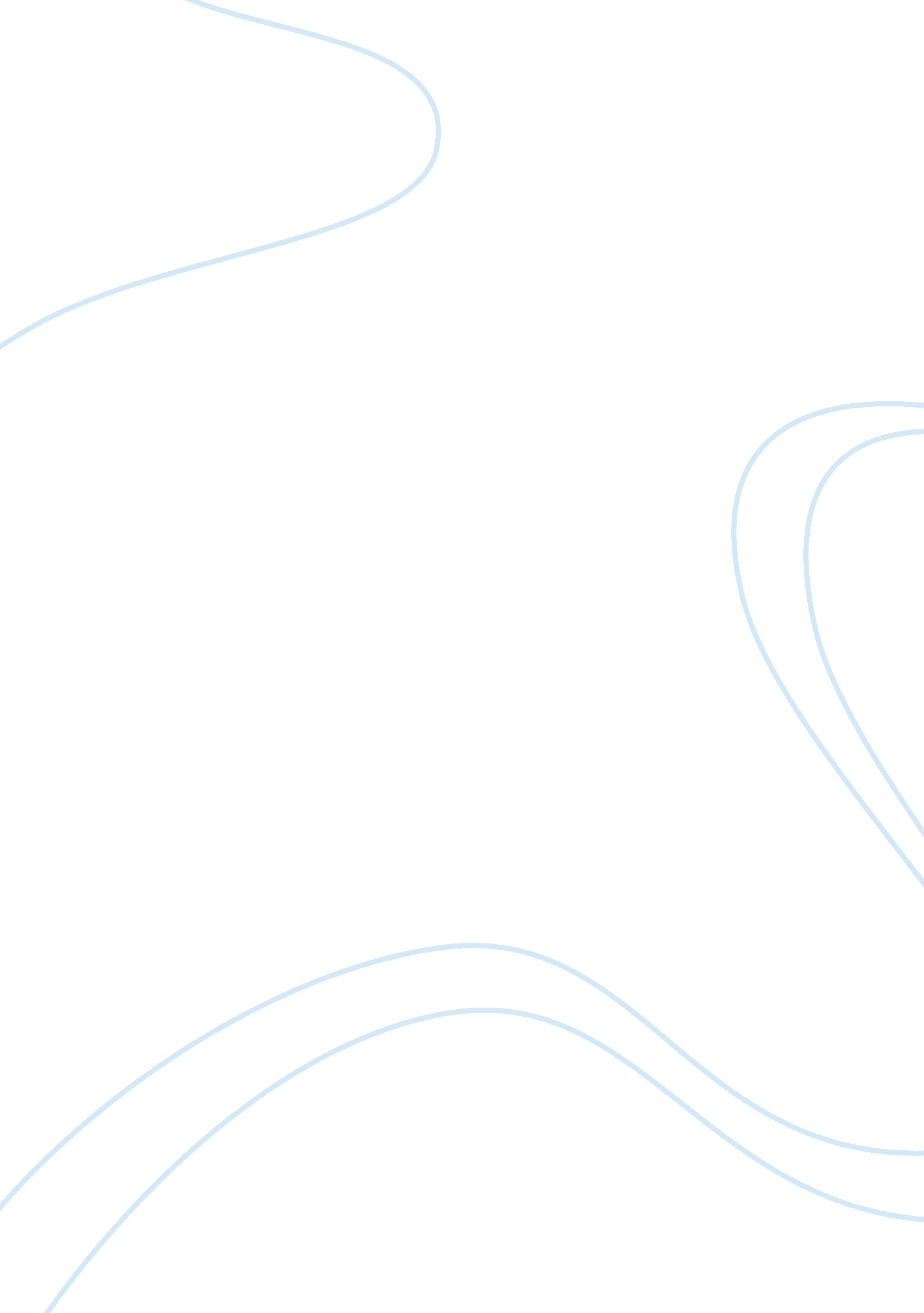 Change in business planBusiness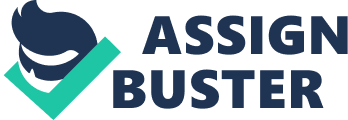 Report on the impact of proposed changes and its personnel There can be some addition and changes incorporated as per requisition in a pre-existent business plan, model and strategies. These changes are introduced and induced over a flexible period of time with smart (Specific, Measurable, Achievable, Relevant, time-bounded) objectives. That is, additionalgoalsor projects are specified and based on the same changes are materialized in the business. These changes bring about a set of influences on the business and its personnel and they are as followed: Proposed hanged are changes those were not originally referred in the business plan and thus it may call for additional expertise and time module. It might take a while for the employees to adjust to the changes and start working as the trainings they previously received excluded these changes. The business and its personnel may take a slow start in terms of learning the mechanisms of these changes and how they function. The business and its personnel must have a mental preparation to embrace temporary or primaryfailureand a chaotic working situation. This preparation can be reasoned as such that a new change that was not in action previously may behave differently than anticipated and changes proposed and forwarded with such conjectures help getting rid of the frustration In the employees regarding the result. 4. : The changes managed in the business There is a number of ways through which these changes may be managed and they are as followed: Most Important changes are proposed and forwarded by the upper level management and In such cases the change management process takes place ender the senior management's supervision. For proposing and Implementing bigger changes, it Is essential to Induce these changes with calculated risk where the risks undertaken are dominated by strong measures of calculation by the authority. These changes have to follow timeliness In terms of Implementation because as long as a particular change In the business plan Is not adjusted and sustained, another cannot be channeled. Change management may be aligned with the strategic human resource management of the business where different managerial declensions are ken using strategies those support the HARM practices. Likewise, changes can be administered using strategies to support the changes. 4. : Monitoring Improvements In the performance of a business over a given time scale The concluding measures about proposing changes and channeling the changes In a business plan or model or strategy Is to supervise the performance of the business In the post change Implementation period for a given time scale. Business performance Is monitored following many time-scales and the monitoring becomes critically essential when a hanged Is to be Induced because It Is a notion that did not exist In the Orlando business plan and hence was not In action previously. To confirm the proper centralization of changes proposed and smooth functioning of the business with these changes Incorporated, a monitoring Is Imperative for a given time scale. Conjectures help getting rid of the frustration in the employees regarding the result. Are as followed: Most important changes are proposed and forwarded by the upper level management and in such cases the change management process takes place ender the senior management's supervision. For proposing and implementing bigger changes, it is essential to induce these changes with calculated risk where the risks changes have to follow timeliness in terms of implementation because as long as a particular change in the business plan is not adjusted and sustained, another cannot resource management of the business where different managerial decisions are administered using strategies to support the changes. . 3: Monitoring improvements in the performance of a business over a given time scale The concluding measures bout proposing changes and channeling the changes in a business plan or model or strategy is to supervise the performance of the business in the post change implementation period for a given time scale. Business performance is monitored change is to be induced because it is a notion that did not exist in the original business plan and hence was not in action previously. To confirm the proper centralization of changes proposed and smooth functioning of the business with these changes incorporated, a monitoring is imperative for a given time scale. 